１がつのこんだて　　　　　　　　　　　　　　　　　令和３年度　東山こども園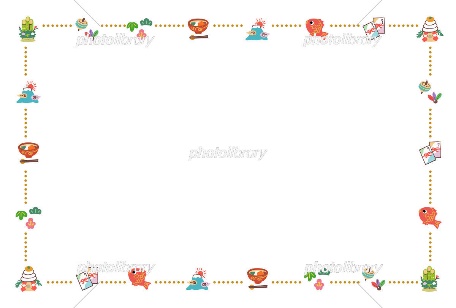 新しい年の始まりに！　　　　“新年を迎え、子どもたちにとって　　　　　　　食の環境が良くなる一年でありますように“年末年始は日本人の食文化に触れる機会が多くなります。人々がはぐくんできた行事と行事食を子どもたちに伝えていきましょう。おせち料理　　　　　　お正月に、大漁・豊作を願い、自然への恵みに感謝して食べた「節供料理」がおせち料理の始まりです。重箱に詰める料理や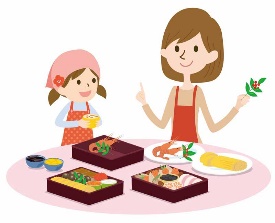 素材は、子孫繁栄や豊作の祈願、無病息災を願うなどそれぞれ意味をもっています。　　　　　　　【ごまめでも尾頭つき】　　　　　　　　ごまめはカタクチイワシの稚魚を干したものです。　　　　　　　　頭からしっぽまで食べられて栄養満点です。お雑煮　　　　お正月にお雑煮を食べる習慣は、平安時代から。　　　　正月にやってくる「年神様」に供えた餅や里芋、人参などを雑多に煮込んで、正月に食べたのが始まりだといわれています。　　　　一般的に、東日本では焼いた角餅を入れたしょう油仕立て、　　　　　関西・四国ではゆでた丸餅を入れたみそ仕立て、中国・九州地方ではゆでた丸餅を入れたしょう油仕立てのお雑煮が多いようです。また、あんこ入りのお餅を入れる地域もあります。具材は各地方により、また家庭によりさまざまです。地域のもつ食文化や、特産品が使われることも多く地域色が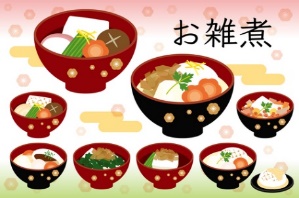 豊かです。ご家庭ではどんなお雑煮を食べていますか？!(^^)! それぞれのご家庭の味を子どもたちに伝えていきましょう。食の豆知識　『鏡開きってなに？？』　正月に飾った鏡餅を１月１１日に下げて雑煮や汁粉、揚げ餅などにして食べる行事です。硬くなった餅を細かくするのに「割る」とか「砕く」などとは言わず、「開く」という縁起のよい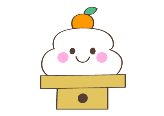 表現を使います。刃物で切らず、金づちなどでたたいて割るようにします。　　　　　食育クイズ　　　　　Ｑ 旬がなく、１年中おいしく食べられる野菜は？？①　もやし　　②　じゃがいも　　③　ゴーヤ　　　　　A 　①　　　　　　　もやしは大豆などの豆類の種子を、水だけで人工栽培したもの。日光もいらず、天候や季節も関係なく育つため 旬はありません。茎が白くて太くしっかりしているもの、　　　　　　　　根に透明感があるものを選ぶとよいでしょう。　　　体を温める食材で風邪予防　体を温める食材といわれるのは、　　寒くなって味がよくなる「冬野菜」です。　　特に、かぶ・ごぼう・さといも・れんこん　　しょうがなどの根野菜は体を温めます。　　だいこんは生で食べると体を冷やすので、　　　　　　　加熱してから食べましょう。　　　　　　　　肉や野菜などのたんぱく質や、　　　　　　　　人参・かぼちゃ・くだものの　　　　　　　　　ビタミン類とバランスよく　　　　　　　　　食べると免疫力アップです。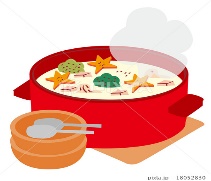 曜日日副菜主食材料材料乳児おやつ幼児おやつ曜日日副菜主食材料乳児おやつ幼児おやつ月1731すき焼き風煮はるさめサラダくだものおにぎり牛肉　白菜　玉ねぎ　人参　ごぼう　しらたき　焼き豆腐　麩　だいこん　ねぎ　マロニー　キャベツ　きゅうりハム　コーン缶　マヨネーズ牛肉　白菜　玉ねぎ　人参　ごぼう　しらたき　焼き豆腐　麩　だいこん　ねぎ　マロニー　キャベツ　きゅうりハム　コーン缶　マヨネーズ菓子牛乳小魚菓子牛乳小魚月24だいこんのみそ煮込みカリフラワーサラダくだものおにぎり大根　豚肉　　人参　つきこんにゃく　厚揚げ　グリーンピース　みそカリフラワー　じゃがいも　きゅうり　コーン缶　ハム　マヨネーズ菓子牛乳小魚菓子牛乳小魚月1731すき焼き風煮はるさめサラダくだものごはん牛肉　白菜　玉ねぎ　人参　ごぼう　しらたき　焼き豆腐　麩　だいこん　ねぎ　マロニー　キャベツ　きゅうりハム　コーン缶　マヨネーズ牛肉　白菜　玉ねぎ　人参　ごぼう　しらたき　焼き豆腐　麩　だいこん　ねぎ　マロニー　キャベツ　きゅうりハム　コーン缶　マヨネーズ菓子牛乳小魚菓子牛乳小魚月24だいこんのみそ煮込みカリフラワーサラダくだものごはん大根　豚肉　　人参　つきこんにゃく　厚揚げ　グリーンピース　みそカリフラワー　じゃがいも　きゅうり　コーン缶　ハム　マヨネーズ菓子牛乳小魚菓子牛乳小魚火18さつまいもコロッケコーンサラダとうふスープくだものおにぎりさつまいも　ベーコン　玉ねぎ　人参小麦粉　たまご　パン粉　キャベツ　きゅうり　コーン缶　ひじき　ドレッシング　豆腐　わかめ　えのきたけさつまいも　ベーコン　玉ねぎ　人参小麦粉　たまご　パン粉　キャベツ　きゅうり　コーン缶　ひじき　ドレッシング　豆腐　わかめ　えのきたけ菓子牛乳小魚菓子牛乳小魚火１１25肉だんごスープさといものサラダくだものおにぎり鶏ひき肉　玉ねぎ　人参　白菜　干ししいたけ　マロニー　さといも　じゃがいも　ツナ　ひじき　コーン缶　きゅうりマヨネーズパン牛乳おにぎり牛乳火18さつまいもコロッケコーンサラダとうふスープくだものごはんさつまいも　ベーコン　玉ねぎ　人参小麦粉　たまご　パン粉　キャベツ　きゅうり　コーン缶　ひじき　ドレッシング　豆腐　わかめ　えのきたけさつまいも　ベーコン　玉ねぎ　人参小麦粉　たまご　パン粉　キャベツ　きゅうり　コーン缶　ひじき　ドレッシング　豆腐　わかめ　えのきたけ菓子牛乳小魚菓子牛乳小魚火１１25肉だんごスープさといものサラダくだものごはん鶏ひき肉　玉ねぎ　人参　白菜　干ししいたけ　マロニー　さといも　じゃがいも　ツナ　ひじき　コーン缶　きゅうりマヨネーズパン牛乳おにぎり牛乳水519かきたまラーメン白菜のレモン昆布サラダくだものおにぎり中華麺　豚ひき肉　玉ねぎ　人参　ニラ　たまご　白菜　人参　ブロッコリー　塩昆布　レモン　さくらえび　　　ごはん桜えび　黒ごま　ごま油　天かすさくらえび　　　ごはん桜えび　黒ごま　ごま油　天かす菓子牛乳小魚水1226だいこんスパゲティカレースープくだものおにぎりスパゲティ　大根　人参　玉ねぎ　ツナ　大葉　にんにく　じゃがいも　キャベツ　玉ねぎ　人参　ウインナー　ブロッコリー　カレー粉　コンソメ小豆ごはん小豆　もち米ごま塩菓子牛乳小魚水519かきたまラーメン白菜のレモン昆布サラダくだものごはん中華麺　豚ひき肉　玉ねぎ　人参　ニラ　たまご　白菜　人参　ブロッコリー　塩昆布　レモン　さくらえび　　　ごはん桜えび　黒ごま　ごま油　天かすさくらえび　　　ごはん桜えび　黒ごま　ごま油　天かす菓子牛乳小魚水1226だいこんスパゲティカレースープくだものごはんスパゲティ　大根　人参　玉ねぎ　ツナ　大葉　にんにく　じゃがいも　キャベツ　玉ねぎ　人参　ウインナー　ブロッコリー　カレー粉　コンソメ小豆ごはん小豆　もち米ごま塩菓子牛乳小魚木６20ししゃものサクサク揚げ酢の物みそ汁くだもの七草ご飯ししゃも　小麦粉　ベーキングパウダー　青のり　わかめ　キャベツ　きゅうり　かにかまぼこ　酢　麩　油揚げしめじ　玉ねぎ　ねぎ　じゃこ　みそししゃも　小麦粉　ベーキングパウダー　青のり　わかめ　キャベツ　きゅうり　かにかまぼこ　酢　麩　油揚げしめじ　玉ねぎ　ねぎ　じゃこ　みそパン牛乳菓子牛乳するめ木1327さかなの西京焼き風黒豆煮　すまし汁フルーツきんとんくだものおにぎり魚　白みそ　マヨネーズ　黒豆　豆腐　かまぼこ　えのきだけ　花麩　みつ葉　かつお節　さつまいも　りんご菓子牛乳チーズ菓子牛乳チーズ木６20ししゃものサクサク揚げ酢の物みそ汁くだものおにぎりししゃも　小麦粉　ベーキングパウダー　青のり　わかめ　キャベツ　きゅうり　かにかまぼこ　酢　麩　油揚げしめじ　玉ねぎ　ねぎ　じゃこ　みそししゃも　小麦粉　ベーキングパウダー　青のり　わかめ　キャベツ　きゅうり　かにかまぼこ　酢　麩　油揚げしめじ　玉ねぎ　ねぎ　じゃこ　みそパン牛乳菓子牛乳するめ木1327さかなの西京焼き風黒豆煮　すまし汁フルーツきんとんくだものごはん魚　白みそ　マヨネーズ　黒豆　豆腐　かまぼこ　えのきだけ　花麩　みつ葉　かつお節　さつまいも　りんご菓子牛乳チーズ菓子牛乳チーズ木６20ししゃものサクサク揚げ酢の物みそ汁くだものごはんししゃも　小麦粉　ベーキングパウダー　青のり　わかめ　キャベツ　きゅうり　かにかまぼこ　酢　麩　油揚げしめじ　玉ねぎ　ねぎ　じゃこ　みそししゃも　小麦粉　ベーキングパウダー　青のり　わかめ　キャベツ　きゅうり　かにかまぼこ　酢　麩　油揚げしめじ　玉ねぎ　ねぎ　じゃこ　みそパン牛乳菓子牛乳するめ木1327さかなの西京焼き風黒豆煮　すまし汁フルーツきんとんくだものごはん魚　白みそ　マヨネーズ　黒豆　豆腐　かまぼこ　えのきだけ　花麩　みつ葉　かつお節　さつまいも　りんご菓子牛乳チーズ菓子牛乳チーズ金７21ハヤシライスグリーンサラダくだものごはん牛肉　じゃがいも　玉ねぎ　人参　グリーンピーズ　マッシュルーム　ルウ　キャベツ　きゅうり　ドレッシング牛肉　じゃがいも　玉ねぎ　人参　グリーンピーズ　マッシュルーム　ルウ　キャベツ　きゅうり　ドレッシングフルーツサンド　牛乳食パン　フルーツミックス生クリーム　砂糖フルーツサンド　牛乳食パン　フルーツミックス生クリーム　砂糖金14中華丼マカロニサラダくだものごはん豚肉　白菜　玉ねぎ　人参　むきエビ　かまぼこ　きくらげ　しいたけ　ねぎ　紅しょうが　マカロニ　きゅうり　じゃがいも　人参　ハム　マヨネーズみるくもち　　牛乳（牛乳　片栗粉　砂糖　きなこ）みるくもち　　牛乳（牛乳　片栗粉　砂糖　きなこ）土８22パン牛乳土1529パン牛乳金２８たんじょう会　　鮭ごはん　　ケチャップウインナー　　　　　　　　　　　　スパゲティサラダ　　かきたま汁　　くだものたんじょう会　　鮭ごはん　　ケチャップウインナー　　　　　　　　　　　　スパゲティサラダ　　かきたま汁　　くだものたんじょう会　　鮭ごはん　　ケチャップウインナー　　　　　　　　　　　　スパゲティサラダ　　かきたま汁　　くだものたんじょう会　　鮭ごはん　　ケチャップウインナー　　　　　　　　　　　　スパゲティサラダ　　かきたま汁　　くだものたんじょう会　　鮭ごはん　　ケチャップウインナー　　　　　　　　　　　　スパゲティサラダ　　かきたま汁　　くだものたんじょう会　　鮭ごはん　　ケチャップウインナー　　　　　　　　　　　　スパゲティサラダ　　かきたま汁　　くだもの鮭　ほうれん草　ごま　マヨネーズ　ごま　レモン　ウインナー　ケチャップ　スパゲティ　キャベツ　きゅうり　ハム　マヨネーズ　たまご　えのきだけ　白玉麩　みつば鮭　ほうれん草　ごま　マヨネーズ　ごま　レモン　ウインナー　ケチャップ　スパゲティ　キャベツ　きゅうり　ハム　マヨネーズ　たまご　えのきだけ　白玉麩　みつば鮭　ほうれん草　ごま　マヨネーズ　ごま　レモン　ウインナー　ケチャップ　スパゲティ　キャベツ　きゅうり　ハム　マヨネーズ　たまご　えのきだけ　白玉麩　みつば鮭　ほうれん草　ごま　マヨネーズ　ごま　レモン　ウインナー　ケチャップ　スパゲティ　キャベツ　きゅうり　ハム　マヨネーズ　たまご　えのきだけ　白玉麩　みつば鮭　ほうれん草　ごま　マヨネーズ　ごま　レモン　ウインナー　ケチャップ　スパゲティ　キャベツ　きゅうり　ハム　マヨネーズ　たまご　えのきだけ　白玉麩　みつばシュークリーム　牛乳シュークリーム　牛乳